COMUNICAÇÃO DE OCORRÊNCIA DE MUDANÇA DO OPERADOR DE CONCESSÃO DE PERFURAÇÃO MARÍTIMA (NR 30 – ANEXO 2)NOME DA INSTALAÇÃO:PROPRIETÁRIO DA INSTALAÇÃO:CNPJ:NÚMERO IMO:BANDEIRA:CLASSIFICADORA:OPERADOR ATUAL DA INSTALAÇÃO:CNPJENDEREÇOOPERADOR ANTERIOR DA CONCESSÃO:CNPJENDEREÇOOPERADOR  ATUAL  DA CONCESSÃO:CNPJENDEREÇOATIVIDADE PRINCIPAL DA INSTALAÇÃOLOCALIZAÇÃO DA INSTALAÇÃO:BACIA:CAMPO:COORDENADA:NÚMERO PREVISTO DE EMPREGADOR A BORDO:CAPACIDADE TOTAL:BRASILEIROS:EXPATRIADOS:Local e Data:Nome completo do responsável pelas informações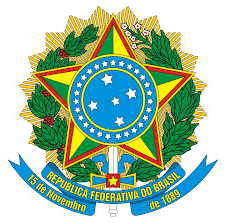 MINISTÉRIO DA ECONOMIASecretaria Especial de Previdência e TrabalhoSecretaria do TrabalhoSubsecretaria de Inspeção do TrabalhoCoordenação-Geral de Segurança e Saúde no TrabalhoMASCULINOFEMININOEMPREGADOS PRÓPRIOS:EMPREGADOS PRÓPRIOS:EMPREGADOS DE PRESTADORES DE SERVIÇO:EMPREGADOS DE PRESTADORES DE SERVIÇO: